Załącznik nr 4. Potencjał rozwoju fotowoltaicznej energii elektrycznej – ograniczenia
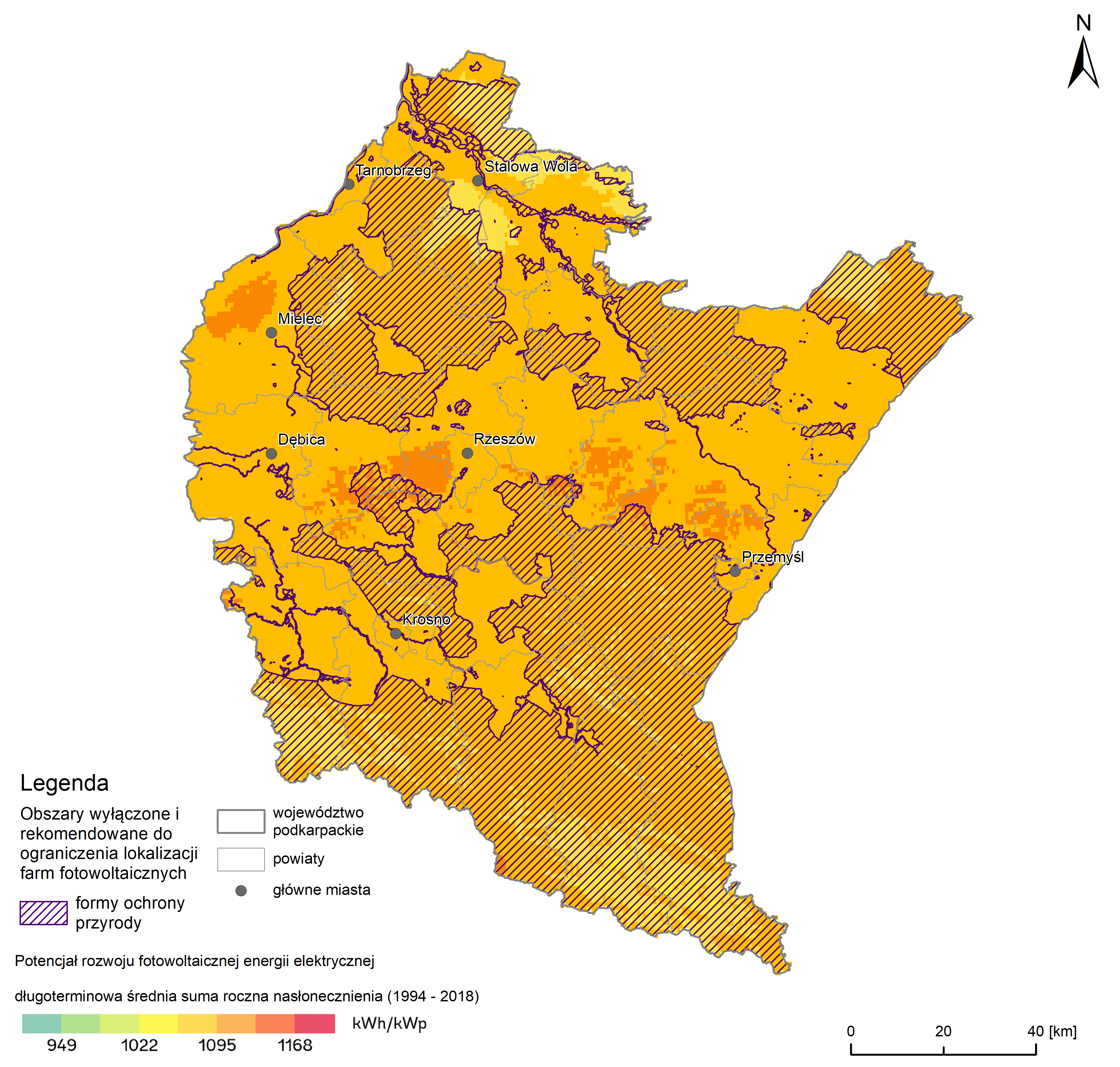 